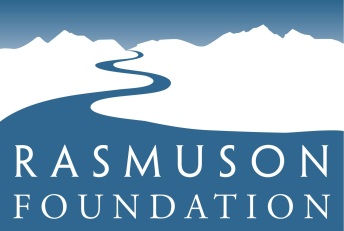 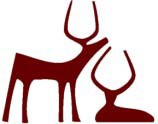 				administered by theAlaska State Council on the ArtsCULTURAL COLLABORATION PROJECT GRANT FINAL EVALUATON & ACCOUNTINGGUIDELINES: This report is due 30 days following the end of the project. Late accounting will delay the processing of current grant funds and jeopardize future grant awards. Photo documentation is useful for our annual reporting. If you have good photos of your project, please label and send them to our office on either a CD or DVD, or attach them to your emailed report.Organization Name:                                                                                                               Person Filing this report & phone contact:                                                                            Tax ID #:                                                        DUN #:                                                            Grant Number:                                                                                                                       Grant Amount:                                                                                                                       Activity or Project Name:                                                                                                      Project Dates:                                                                                                                         Total # of People Served:                                                                                                       Total # of Artists:                                                                                                                   Total # of Youth:                                                                                                                   INSTRUCTIONS:1.   Provide the following information on no more than two pages in no smaller than 11pt. type:a)   Describe your program or project. What were the goals or anticipated outcomes?b)   How did you meet your goals/anticipated outcomes for the project:c)   Was there a change from your original grant request: If so, please explain.d)   Did your final actual income and expenses vary more than 10% from your budget? If yes, please explain.2.   Complete the attached financial pages. “Actual” means the actual income and expenses your organization received or expensed for the project. Please include all revenue cash sources. “In-kind” income and expenses means the items for which the project received donations, such as food, housing, lodging, staff support. Please include both the income for the donations & the expenses.3.   Complete the statistical information pages.4.   Please sign the back page. Keep a copy for your files and email/mail an original to the AlaskaState Council on the Arts at laura.forbes@alaska.gov or 161 Klevin St., Ste. 102, Anchorage, AK, 99508Final Accounting- Project GrantOrganization Name: 	Please complete this page. Include the original budget found in your application and the actual cash, inkind and expenses of the project. Please explain any line item that is 10% more or less than the original budget.Income (listSource)OriginalBudget	Actual Cash	Actual In-kind	Actual TotalExpenses (list)Surplus/(Deficit)Final Evaluation and Accounting Report-Project Grants 	Organization Name: 	 STATISTICAL INFORMATION: Please check the appropriate box below. The information on this form is required by the National Endowment for the Arts and helps us make federal funding available across Alaska. This information is only used for statistical purposes, and will not affect your application. Thank you for providing these important detailsPROJECT DISCIPLINE    01	DanceA	Ballet    B	Ethnic/Jazz    C	Modern    02	Music    A	Band    B	Chamber    C	Choral    D	New    E	Ethnic    F	Jazz    G	Popular    H	Solo/Recital    I	Orchestral    03	Opera/Musical Theatre    A	Opera    B	Musical Theatre    04	Theatre    A	Theatre, General    B	Mime    D	Puppet    E	Theatre for Young Audiences    05	Visual Arts    A	Experimental    B	Graphics    D	Painting    F	Sculpture    06	Design Arts    A	Architecture    C	Graphic    07	Crafts    A	Clay    B	Fiber    C	Glass    D	Leather    E	Metal    F	Paper    G	Plastic    H	Wood    I	Mixed Media    08	Photography    09	Media Arts    A	Film    B	Audio    C	Video    D	Technology/Experimental Media    10	Literature    A	Fiction    B	Non-Fiction    C	Playwriting    D	Poetry    11	Interdisciplinary    12	Folklife/Traditional /Native Arts    A	Folk/Traditional /Native Dance    B	Folk/Traditional/Native Music    C	Folk/Traditional /Native Crafts & Visual    D	Oral Traditions     13    Humanities 	14    Multidisciplinary 	15    Non-Arts/Non-HumanitiesACTIVITY TYPEORGANIZATIONS05    Concert/Performance/Reading06    Exhibition08    Fair/Festival11    Operating Support/Local Arts Agency Support12    Arts Instruction13    Marketing16    Recording/Filming/Taping17    Publication18    Repair/Restoration/Conservation26    Regranting32    Stabilization/Endowment/Challenge33    Building Public Awareness34    Technical Assistance35    Web Site/Internet Development36    Broadcasting01    Acquisition02    Audience Services10_Organization/Institution EstablishmentEDUCATION19    Research/Planning20    School Residency21    Other Residency22    Seminar/Conference27    Translation30    Student Assessment31    Curriculum Development/ImplementationINDIVIDUAL29    Professional Development/Training04    Artwork Creation09    Identification/Documentation of Artwork14    Professional Support - Administrative15    Professional Support - Artistic25    Apprenticeship99     None of the AboveArts Education01    50% or more of project activities are arts education directed to:A    K-12B    Higher education C    Pre-kindergarten D    Adult learner02    Less than 50% of project activities are arts education directed to:A    K-12B      Higher education C     Pre-kindergarten D    Adult learners99    No arts educationFinal Evaluation and Accounting Report – Project GrantOrganization Name: 	Project RaceN    American Indian/Alaska NativeA    AsianB    Black/African AmericanH    Hispanic/LatinoP    Native Hawaiian/Pacific IslanderW__White99    No single groupProject Descriptors-Please indicate if 50% or more of your project/season are in the following categories:A    AccessibilityI    InternationalP    Presenting/TouringT    TechnologyY    Youth at RiskO    Older AdultsH    Health/HealingE    Economic DevelopmentC    Cultural/Heritage TourismRecords and documentation of the above report including in-kind contributions shall be maintained in accordance with the regulations of the Alaska State Council on the Arts and the National Endowment for the Arts. Records shall be maintained by the grantee for a minimum of three (3) years.REPORTED BYNameTitleSignature	DateTelephoneChecklist  One copy of any promotional materials  One copy of Program(s) or Catalog(s) (if available)  Photographs of your program suitable for reproduction   Mail or email completed report to Alaska State Council on the Arts no later than 30 days after end of grant period.